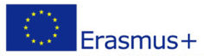 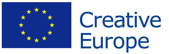 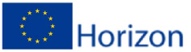 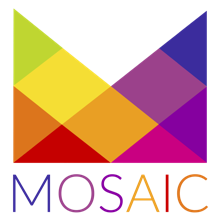 Partner OrganizationStaff RatesProfileBackground and Experience:Details / Brief Presentation of the organization:MOSAIC // Culture & Creativity is a Social Enterprise established in Patras, Greece in 2018. Since then, the organisation supports Cultural and Social innovation and Creativity by mentoring and guiding creative ideas and projects, entrepreneurs, start-ups, artists, creators and young people, generating meaningful synergies between the grassroot organisations, local stakeholders the public and private sector.Their mission is to promote Cultural and Creative Sector (CCS) in Greece, to empower Creative Organisations increasing their entrepreneurial and extroversion mentality and to study and monitor the contribution of CCS to local development, the economy and social cohesion.In May of 2021, MOSAIC moved to a brand-new venue/hub, offering a unique space for collaboration, building an open community of creative individuals, professionals, and start-ups from different cultural backgrounds. During the last five years, MOSAIC, designed and developed a range of services and activities addressed to the Cultural and Creative Organizations, the Artists and the Civil Society stakeholders, taking into consideration intercultural engagement, gender balance and multidisciplinary interconnections.INCUBATOR - ACCELERATORMOSAIC provides personalized guidance and counselling, developing, improving and transforming early-stage concepts and initial ideas, into high-innovation and social impact business ventures, giving them the conditions for extroversion and international synergies.TRAININGMOSAIC organise and host various training and capacity activities, focusing on Cultural Management, Entrepreneurship and Creative Economy. Seminars, Workshops, Masterclasses, Summer-Schools, based on participatory planning and having transnational dimension and participation, are on the monthly schedule.CONSULTINGMOSAIC provides high quality Consulting and Surveying Services related to Cultural Management, Strategic Planning, Mapping and exploitation of the local Creative Economy for both Local Government and Public Organizations as well as for cultural organizations and private sector groups.RESEARCHStudies and surveys regarding current issues and trends for creativity, entrepreneurship, innovation and developments in the arts and culture sector, identifying and highlighting opportunities at regional and national level and proposing sustainable and viable policies and strategies. We map out the potential and dynamics of each industry and transfer ideas and good practices from other areas or countries.Recently, MOSAIC became an associate member in one of the most important European Networks of cultural centres, the Trans Europe Halles - TEH, having a dynamic and creative collaboration with more than 120 creative venues, theatres, creative hubs, across Europe.They are also an active member in DIESIS network one of the widest networks specialised in supporting the development of the social economy and social entrepreneurship and also in the b.Creative network, a global network for cultural and creative entrepreneurs fostering the creative sector economy and tackling socio-economic challenges. Their intense international networking gives Mosaic the benefit to be in the forefront of the European innovation ecosystem for creativity and culture and to interact with distinguished and pioneer organisations in Europe.Activities and experience of the organisation.Skills and Expertise of key persons involved.MOSAIC // Culture & Creativity is cooperating with major public and private entities and institutes in Greece being able to demonstrate important achievements and results. Recently, MOSAIC has been one of the Managing organisations of the “Achaia Creative Hub”, established under the Creative@Hubs Project (INTRREG GR-IT Programme), a flagship Capitalization Project involving the Regions of Western Greece, Epirus and Ionian Island from Greece and the Apulia Region in Italy, providing the Deputy Manager and the Training Manager executivesMOSAIC has been commissioned by the Region of Western Greece, under the EU funded project SPARC - Interreg GR-IT, and successfully delivered a detailed mapping survey - context analysis of the Culture and Creative Sector in the Western Greece including a detailed training needs assessment. It is the first Regional Mapping Survey for the entrepreneurial dimension of CCS in Greece which gives MOSAIC the opportunity to have a detailed and exhaustive knowledge of the sector in the Region. In 2020, MOSAIC implemented the “Creative Atelier”, an incubator scheme that support young people, local artists or early-stage entrepreneurs, to develop their projects, creative start-ups, products and enterprises.  In addition, during 2021, we have been commissioned by the Patras Science Park in the framework of CREATURES project  (Interreg ADRION), MOSAIC developed and implemented, a Joint Acceleration Programme targeted at CCI-related SMEs and start-ups of Adriatic Ionian regions.For three years, MOSAIC was a partner of the Hellenic Open University, being a Major Sponsor in the “Entrepreneurship Innovation Contest”, offering mentoring and counselling to the winning start-ups coming from the field of Culture. During 2021, MOSAIC has successfully completed a number of research and needs analysis surveys on different ERASMUS projects. Expertise and Skills of the Key staff:MOSAIC consists of a multidisciplinary team of experienced professionals, covering different aspects of the Creative sector. Our main project team consist of:GEORGE SARLIS (Mr.) / Co-Founder George is a Cultural Manager (MSc), EU and International Relations Expert (BA & MSc), and Consultant on EU Funding Initiatives and Grants. He has gained extensive experience in Local Authorities and governance in Greece. For almost a decade he was working as a Project Coordinator at Patras Municipal Enterprise for Planning and Development – ADEP SA (2004 – 2010) and then he was the Mayor’s Consultant on Development Issues at Patras Municipality (2011-2013). As an EU Project consultant he had been involved in a wide range of projects and initiatives both in the implementation process as a coordinator or a team member and in development of proposals and application procedures.ANDREAS TSILIRAS (Mr.) / Co-Founder  Andreas is a Cultural Manager (Msc). He graduated from the Department of Chemical Engineering of the University of Patras in Greece, he has completed postgraduate studies in Environmental Sciences (University of Patras) and in Cultural Units Management (Hellenic Open University).Since 1992, he has been active in media and adult education. From 1998 to date, he is the editor of “To Donti” publications (The Tooth).Since 2004 he is working professionally in the management and implementation of national and European projects in the fields of culture, communication and environmental awareness. TONIA SATOU (Mrs.) / Project ManagerTonia is a Project Manager in cultural sector and a Certified Translator (GR/EN/FR/IT). Tonia graduated from the Ionian University and the Department of Foreign Languages Translation & Interpreting in 2017. After that, she completed her MA at the National Kapodistrian University of Athens (2019), in European & International Studies. She has worked as a trainee translator for the European Commission and as a museum guide. She has been certified on Digital Marketing.  ALEXANDRA PANAGOPOULOY (Mrs.) / Content Editor Alexandra Panagopoulou is a journalist. Her main area of interest is culture. She studied at the Patras Public Vocational Training Institute at the Department of Journalism for Editors and Reporters.Since 1999, she has had a continuous presence in the media. She has worked in newspapers, magazines, news portals and radio stations in Patras as a cultural editor and columnist. Since 2011 she is a member of the Association of Editors of Daily Newspapers of Peloponnese - Epirus - Islands.PIC Number903870445Organization ID (OID)E10181241  Full legal name (National Language)MOSAIC ΠΟΛΙΤΙΣΜΟΣ & ΔΗΜΙΟΥΡΓΙΚΟΤΗΤΑ - ΚΟΙΝΣΕΠFull legal name (Latin characters)MOSAIC POLITISMOS & DIMIOURGIKOTITA - KOINSEPAcronymMOSAICNational ID  – Registration Number000114103041Department (if applicable)Not ApplicableAddressErmou 112CountryGreece RegionWestern Greece P.O. BoxPost code26225CEDEXCityPatrasWebsitewww.mosaic-hub.gr/enEmailhello@mosaic-hub.grTelephone 1+306973243646Telephone 2+302611810516FaxPersonnel Daily Rate€ 150Type of OrganisationSmall and medium sized enterprise (Social Enterprise)Is the partner organisation a public body?NOIs the partner organisation a non-profit?NOLegal RepresentativeLegal RepresentativeTitleMr.GenderMaleFirst NameGeorgeFamily NameSarlisDepartmentPositionDirectorEmailgeorge@mosaic-hub.grTelephone 1+302611810516Contact PersonContact PersonTitleMr.GenderMaleFirst NameGeorgeFamily NameSarlisDepartmentPositionDirectorEmailgeorge@mosaic-hub.grTelephone 1+30 6973243646Secondary Contact PersonSecondary Contact PersonTitleMr.GenderMaleFirst NameAndreasFamily NameTsilirasDepartmentPositionCo-founder – Project Manager Emailandreas@mosaic-hub.grTelephone 1+302611810516Projects participated in last 3 yearsProjects participated in last 3 yearsProjects participated in last 3 yearsProjects participated in last 3 yearsProjects participated in last 3 yearsYearProgrammeAgreement NumberOrganisationTitle of project2020ERASMUS+ (KA204)2020-1-AT01-KA204-078073Akademie für Politische Bildung und Demokratiefördernde Maßnahmen (AT)PACT - Political Activism & Critical Thinking2020ERASMUS+ (KA204)2020-1-SE01-KA204-077799Stiftelsen Drivhuset Göteborg (SE)CreatEU - Entrepreneurship Up-skilling Education for Creatives2020ERASMUS+ (KA227)2020-1-IT03-KA227-020563Centro Interculturale Artistico Siciliano - La Guilla (ΙΤ)YOuth workers USing Theatre Augmenting cReativity2020ERASMUS+ (KA227)2020-1-PL01-KA227- 095748Instytut Pracy i Edukacji (PL)Creative at Home2021ERASMUS+ (KA220)2020-1-FR01-KA220-030040Occitanie en scene (FR)CoopAnimArt2021ERASMUS+ (KA220)2021-1-ES02-KA220- 028869Asociation Cultural Integra (ES)Podcast Empléate en Cultura2021ERASMUS+ (KA220)2021-1-IT03-KA220-028911Associazione InCo-Molfetta APS (IT)360° Entrepreneurial Learning Experience2022Creative Europe101099999Association Slow TourismLIM4ALL – Living and Innovative Museum for all2023ERASMUS+2022- 2-EL01-KA210-097246MOSAIC // Culture & Creativity (GR)ETERNAL - Using Theatre Techniquesto enhance European Values for the Elderly2023Creative Europe101131895Fundación Banco SantanderCreaSus - Sustainability Business Models for Cultural and Creative Industries